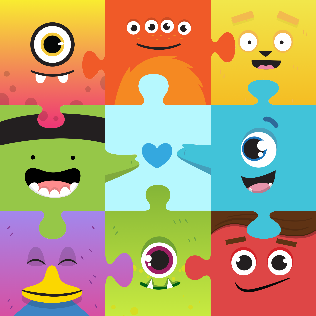 Zin van de dag: 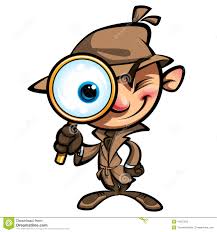 Los op.18 : 1 =16 : 16 =15 : 1 =12 : 1 =20 : 20 =4 : 4 =7 : 1 =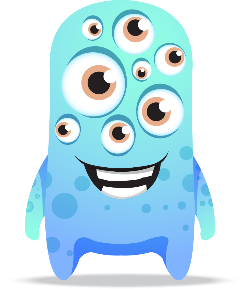 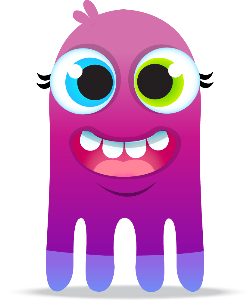 Oefening in de kijker